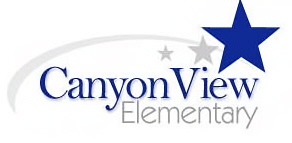 Canyon View is a community of respectful and responsible learners who succeed in a diverse and changing world.School MatrixSWAIRCPlayground AreaLunch AreaRestroomSafety FirstWalkQuiet hands and feetPush in chairs and keyboardsWalkQuiet hands, feet and bodySit flatStay within supervised areaKeep hands and feet to selfUse the equipment the right  wayWalkClean handsEat your own foodWalkClean handsUse, door, sink, and toilet the right wayTake ResponsibilityThrow trash awayClean-up work areaSignal for helpCheck in during recess and lunchClean-up work areaUse equipment and materials the right wayClean up trashReturn equipmentFollow game rulesLeave personal items in backpackStop playing when the bell ringsPlace your lunch box in the basketHold playground equipmentStay within supervised areaFlushKeep water and soap in sinkKeep your visit shortAct RespectfullyUse quiet voicesStay focusedUse equipment the right wayUse quiet voicesWalk around instructionSignal for helpActive listeningProtect all living thingsTreat others kindlyStop playing when the bell ringsUse quiet voicesActive listeningStay seated until dismissedKeep hands to selfUse quiet voicesWait your turnLeave the bathroom cleanReach for Personal BestWait patientlyActive listening to do your best work Wait patientlyFollow directionsActive listening to do your best work Be a team playerBe activeInclude everyonePick up trash and recycleFood is to be eaten or taken homeGive people privacyKeep hands and feet to self